Межведомственная комиссия по противодействию экстремизму в муниципальном образовании «Город Горно-Алтайск»ПРОТОКОЛ ЗАСЕДАНИЯот «19» июня 2018 годазаседания межведомственной комиссии по противодействию экстремизму в муниципальном образовании «Город Горно-Алтайск»Проводил заседание Заместитель главы Администрации города Горно-Алтайска, Председатель комиссии С.С. Тюхтенев.Секретарь комиссии: Ахламенок Г.А., Начальник Отдела информационной политики и связей с общественностью Администрации городаПрисутствуют:Члены межведомственной комиссии (прилагается) и приглашенные:Повестка дня (прилагается):По-первому вопросу выступила Ахламенок Г.А. – Начальник Отдела информационной политики и связей с общественностью администрации города Горно-Алтайска (выступление прилагается)Решили: Принять к сведению информацию; Продолжить работу по профилактике и противодействию экстремистской деятельности  в соответствии с Планом мероприятий по реализации Стратегии противодействия экстремизму в РФ до 2025 года на территории МО «Город Горно-Алтайск» (распоряжение от 1.04.2016 г. №446-р), с учетом принятых решений Комиссии в 2018 году;МУ «Управление культуры, спорта и молодежной политики администрации города Горно-Алтайска»: - Усилить работу с молодежной общественностью в сети Интернет. Об исполнении решения заслушать на заседании Комиссии в IV квартале 2018 года;- Вопросы об организации безопасности во время проведения массовых мероприятий рассматривать на оргкомитетах по подготовке к ним.По-второму вопросу выступили: Тюхтенев Станислав Степанович, Председатель Комиссии, с ответом Минюста РФ по РА по вопросу деятельности религиозных организаций на территории города Горно-Алтайска (Ответ Минюста РФ по РА прилагается); Щегольков Максим Александрович, Главный специалист  1 разряда Отдела информационной политики и связей с общественностью с информацией о результатах посещения культовых объектов на территории города Горно-Алтайска (информация прилагается); Буренок Денис Анатольевич, представитель Центра по противодействию экстремизму МВД по РА; Попов Алексей Сергеевич, представитель Отдела МВД России по городу Горно-Алтайску предложили рассмотреть вопрос о деятельности религиозных организаций на территории города Горно-Алтайска на заседании комиссии в IV квартале с участием представителя Минюста РФ по РА. Решили: 2.1   Информацию принять к сведению;2.2  Продолжить посещение культовых объектов на территории города Горно-Алтайска с участием представителей Отдела информационной политики и связей с общественностью Администрации города Горно-Алтайска, Центра по противодействию экстремизму МВД по РА, Отдела МВД России по городу Горно-Алтайску с целью знакомства с деятельностью религиозных организаций;2.3 Рассмотреть вопрос о деятельности религиозных организаций на территории города Горно-Алтайска на заседании комиссии в IV квартале с участием представителя Минюста РФ по РА. Секретарь Комиссии:							Г.А. АхламенокПредседатель Комиссии:					             С.С. ТюхтеневУчастники заседания Межведомственной комиссии по противодействию экстремизму в муниципальном образовании «Город Горно-Алтайск»«19» июня 2018 годаПроводит заседание Заместитель главы Администрации города Горно-Алтайска, Председатель комиссии С.С. Тюхтенев.Секретарь комиссии: Ахламенок Галина Александровна - Начальник Отдела информационной политики и связей с общественностью Администрации городаПрисутствуют:Члены межведомственной комиссии:Приглашенные:РЕСПУБЛИКА АЛТАЙАДМИНИСТРАЦИЯ ГОРОДАГОРНО-АЛТАЙСКА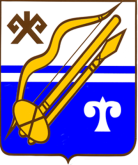 АЛТАЙ РЕСПУБЛИКАГОРНО-АЛТАЙСК КАЛАНЫҤАДМИНИСТРАЦИЯЗЫ1Буренок Денис АнатольевичЦентр по противодействию экстремизму 
МВД по РА2Щегольков Максим АлександровичГлавный специалист 1 разряда Отдела информационной политики и связей с общественностью Администрации города1Ахламенок Галина АлександровнаНачальник Отдела информационной политики и связей с общественностью Администрации города2Диваев Сергей ГригорьевичГлавный специалист 2 разряда МУ  «Управление образования администрации МО города Горно-Алтайска»3Чонина Татьяна ВладимировнаЗаместитель Начальника Юридического отдела Администрации города Горно-Алтайска.4Заргумаров Миржан АсылбековичУправляющий делами администрации городаГорно-Алтайска5Комарова Светлана Анатольевна Начальник  МУ «Управление культуры,спорта и молодежной политики администрации города Горно-Алтайска»6Попов Алексей СергеевичПредставитель Отдела МВД России по городу Горно-Алтайску1Буренок Денис АнатольевичЦентр по противодействию экстремизму 
МВД по РА2Щегольков Максим АлександровичГлавный специалист 1 разряда Отдела информационной политики и связей с общественностью Администрации города